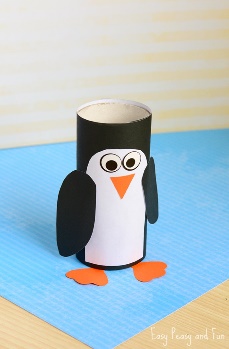 POTREBAN PRIBOR: -ROLA PAPIRA OD WC PAPIRA -CRNI PAPIR-BIJELI PAPIR-NARANĐASTI PAPIR-ŠKARE-LJEPILOPOSTUPAK:1. Prvo izrežite traku crnog papira iste širine kao i rola papira - mora biti dovoljno duga da omota papirnu rolu. Naravno, rolu papira također možete obojiti u crno, ako nemate crni papir2. Izrežite "napola ovalni" oblik od bijelog papira. Iz crnog papira izrežite dva krila. Iz narančastog papira također izrežite oblik kljuna  i dvije nožice.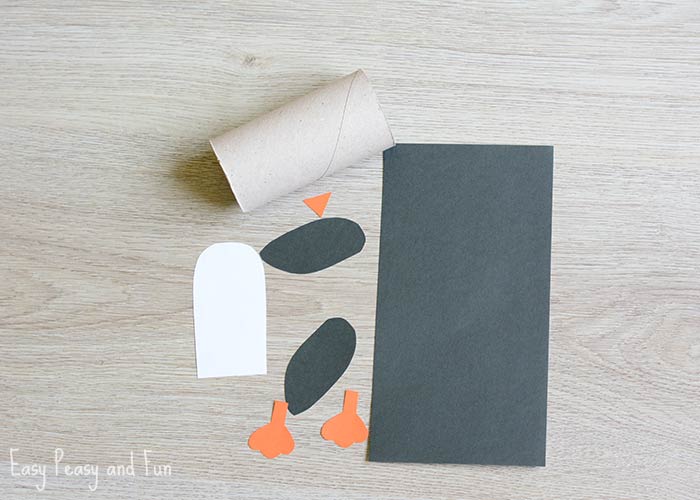 3. Zalijepite crni papir oko role papira. Zatim na prednju stranu role papira zalijepite bijeli „ napola ovalni“ oblik. Flomasterom nacrtajte oči. 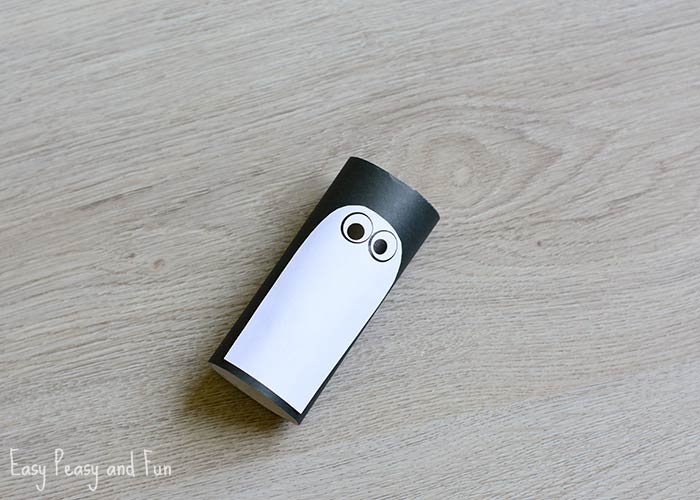 4. Naranđasti papir izrezali smo u obliku trokuta i dobili kljun koji ćemo zalijepiti ispod očiju. I ostaju nam još nožice. Uži kraj nožica zalijepimo s unutarnje strane role papira.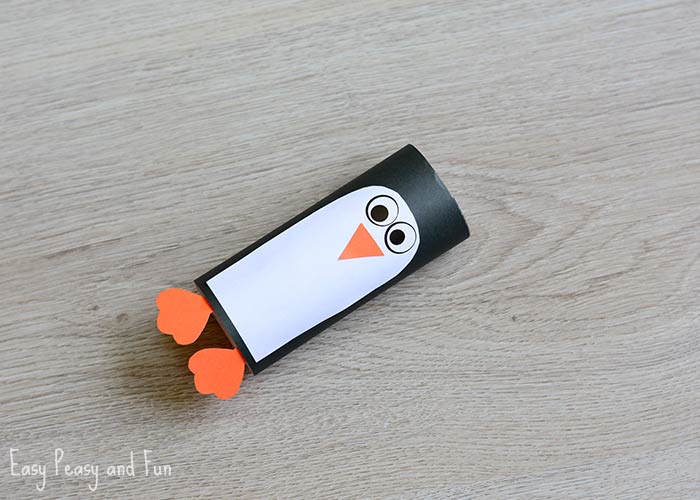 5. I na kraju nam ostaju još samo krila pingvina, koja ćemo zalijepiti sa strane.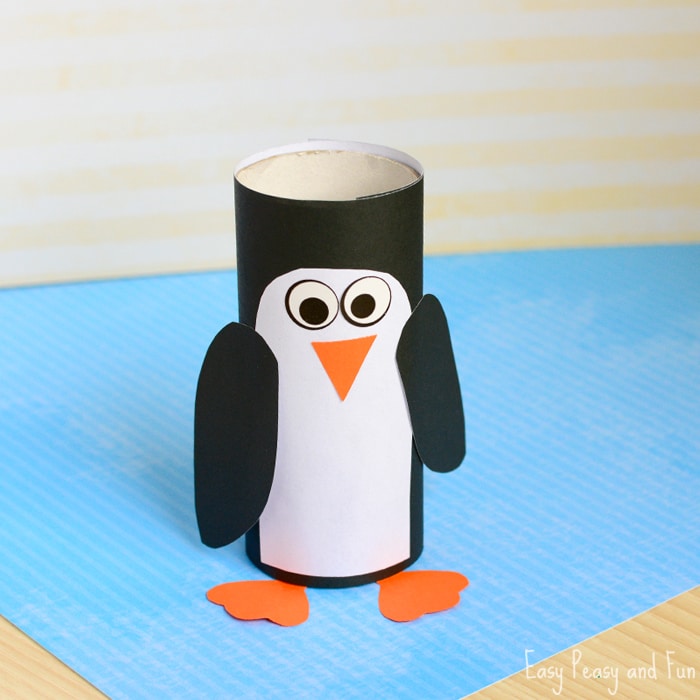 Kada ste obavili zadatak pospremite svoje radno mjesto. I zatim pogledajte svoj uradak te usmeno odgovorite na sljedeća pitanja.1. Koju životinju si napravio?2. Što si koristio u radu?3. Koje boje ima tvoj pingvin?4. Kakvog su oblika pingvinove oči?5.  Kakvog  je oblika kljun?